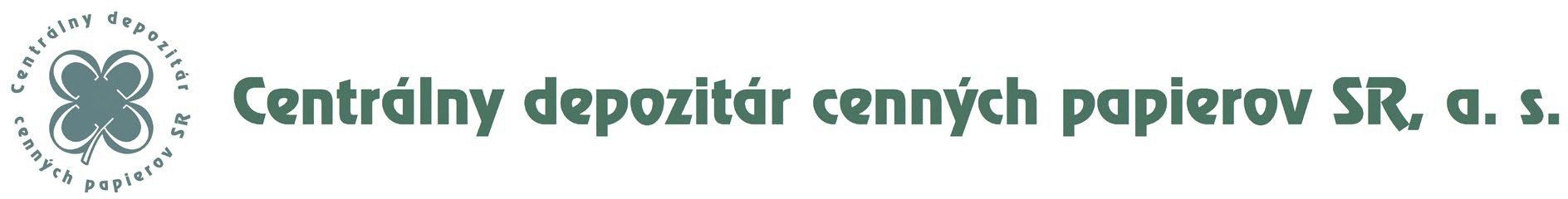 ČESTNÉ VYHLÁSENIEJa, dolupodpísaný /á ako oprávnená osoba konajúca v mene žiadateľa, čestne vyhlasujema svojim vlastnoručným podpisom potvrdzujem, že všetky vyplnené údaje v žiadosti o*: pridelenie LEI, obnovu LEI, aktualizáciu LEI.sú pravdivé, aktuálne, správne a žiadne požadované údaje nie sú úmyselne zatajené.Som si vedomý/á, že pokiaľ mnou uvedené údaje sú nepravdivé, neaktuálne a nesprávne alebo úmyselne zamlčané, je Centrálny depozitár cenných papierov SR, a.s. oprávnený si uplatňovať nárok na náhradu škody.V , dňa ..........................................................................úradne osvedčený podpisoprávnenej osoby žiadateľa*hodiace sa vyznačteÚdaje žiadateľaÚdaje žiadateľaLEI (ak je pridelený)Názov/Obchodné menoSídlo/Miesto podnikaniaIČOZápis v registriOprávnená osoba, konajúca v mene žiadateľaOprávnená osoba, konajúca v mene žiadateľaMeno, Priezvisko, TitulFunkciaDátum narodenia/Rodné čísloKontaktné údaje (telefón, email)